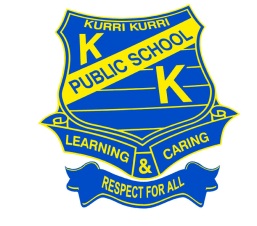 Wednesday 28th March 2018Canteen Break 1 Orders Only - Thursday 29th MarchParents/Caregivers, Please be advised that on Thursday 29th March the school canteen will only be open and taking orders for Break 1 (Lunch), however there will be no orders accepted for Break 2 due to the time changes for the Easter Hat Parade.  Please be reminded that the gates will be opening at 1.50pm for a 2.10pm start.  Thank you for supporting our school by staying around the hall area before and during the parade.KURRI KURRI PUBLIC SCHOOLESTABLISHED 1904Learning, Caring and Respect for All 202 Lang StreetKURRI KURRI 2327 								Phone   02 49371235Email: kurrikurri-p.school@det.nsw.edu.au     	                                                            Fax      02 49361128Wednesday 28th March 2018Canteen Break 1 Orders Only - Thursday 29th MarchParents/Caregivers, Please be advised that on Thursday 29th March the school canteen will only be open and taking orders for Break 1 (Lunch), however there will be no orders accepted for Break 2 due to the time changes for the Easter Hat Parade.  Please be reminded that the gates will be opening at 1.50pm for a 2.10pm start.  Thank you for supporting our school by staying around the hall area before and during the parade.